SARVEPALLI RADHAKRISHNAN UNIVERSITY, BHOPAL TIME TABLE EXAMINATION 2022(OFFLINE)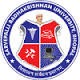 Time Table of Allied PG I SEMESTER (Regular & Ex)	Time: - 11:00 AM to 02:00 PMAs per Approval by Vice Chancellor	Exam ControllerNOTE: -1. For Practical/Viva contact to your respective department.	2. Candidate should note the dates & sequence of question paper carefully.SARVEPALLI RADHAKRISHNAN UNIVERSITY, BHOPAL TIME TABLE EXAMINATION 2022(OFFLINE)Time Table of Allied PG I SEMESTER (Regular & Ex)	Time: - 11:00 AM to 02:00 PMAs per Approval by Vice Chancellor	Exam ControllerNOTE: -1. For Practical/Viva contact to your respective department.	2. Candidate should note the dates & sequence of question paper carefully.21/03/2022 Monday23/03/2022Wednesday24/03/2022Thursday25/03/2022Friday25/03/2022Friday26/03/2022Saturday26/03/2022SaturdayM.Sc. (Maths)M.Sc. (Maths)M.Sc. (Maths)M.Sc. (Maths)M.Sc. (Maths)M.Sc. (Maths)M.Sc. (Maths)MMM511Advanced Abstract Algebra-IMMM512Real AnalysisMMM513Topology-IMMM514Mathematics Complex Analysis-IMMM514Mathematics Complex Analysis-IMMM515(II)Differential & IntegrationMMM515(II)Differential & IntegrationM.Sc. (Physics)M.Sc. (Physics)M.Sc. (Physics)M.Sc. (Physics)M.Sc. (Physics)M.Sc. (Physics)M.Sc. (Physics)MPH511Mathematical Methods in PhysicsMPH512Classical MechanicsMPH513Classical ElectrodynamicsMPH514Quantum MechanicsMPH514Quantum MechanicsM.Sc. (Chemistry)M.Sc. (Chemistry)M.Sc. (Chemistry)M.Sc. (Chemistry)M.Sc. (Chemistry)M.Sc. (Chemistry)M.Sc. (Chemistry)MCH 511Inorganic Chemistry-IMCH 512Organic Chemistry-IMCH 513Physical Chemistry-IMCH 514Group Theory & Vibrational SpectroscopyMCH 514Group Theory & Vibrational SpectroscopyMCH 515A : Mathematics for chemistB: Biology for chemistMCH 515A : Mathematics for chemistB: Biology for chemistM.Sc. (Microbiology)M.Sc. (Microbiology)M.Sc. (Microbiology)M.Sc. (Microbiology)M.Sc. (Microbiology)M.Sc. (Microbiology)M.Sc. (Microbiology)MSM 511BacteriologyMSM 512Virology, Mycology and PhycologyMSM 513ImmunologyMSM 514Microbial BiochemistryMSM 514Microbial BiochemistryM.A.(Sociology)M.A.(Sociology)M.A.(Sociology)M.A.(Sociology)M.A.(Sociology)M.A.(Sociology)M.A.(Sociology)Paper-IClassical Sociological Tradition-IPaper-II Methodology of SocialResearch-IPaper-III Rural Society InIndia-IPaper-IV Urban Society in India-IPaper-IV Urban Society in India-IM.A.(English)M.A.(English)M.A.(English)M.A.(English)M.A.(English)M.A.(English)M.A.(English)Paper-IPoetry-IPaper-IIDrama-IPaper-IIIProse-IPaper-IVFiction-IPaper-IVFiction-IM.S.W.M.S.W.M.S.W.M.S.W.M.S.W.M.S.W.M.S.W.Paper-I Introduction to Social WelfarePaper-II Fundamentals of HumanGrowth & BehaviorPaper-III Introduction toContemporary SocietyPaper-III Introduction toContemporary SocietyPaper-IV Social Work Research& Statistics(Part-I)Paper-IV Social Work Research& Statistics(Part-I)Paper-V Social workwith Groups21/03/2022 Monday23/03/2022Wednesday         24/03/2022Thursday    25/03/2022             FridayM.Sc. (Computer Science/ Information Technology)M.Sc. (Computer Science/ Information Technology)M.Sc. (Computer Science/ Information Technology)M.Sc. (Computer Science/ Information Technology)M-101Artificial IntelligenceM-102Computer NetworkingM-103Design & Analysis of AlgorithmsM-104Dot Net TechnologyM.Sc. (Botany)M.Sc. (Botany)M.Sc. (Botany)M.Sc. (Botany)MSB101Biology & Diversity of Virus, Bacteria & FungiMSB102Biology & Diversity of AlgaeMSB103Biology & Diversity of Bryophyta & PterridophytaMSB104Biology & Diversity of GymnospermsM.Com.M.Com.M.Com.M.Com.MCOM101Management ConceptsMCOM102Business EnvironmentMCOM103Advanced AccountingMCOM104Cost Analysis and ControlM.Sc. (Zoology)M.Sc. (Zoology)M.Sc. (Zoology)M.Sc. (Zoology)MZ101Biosystemetics Texonomy & EvolutionMZ102Structure & Function of InvertebratesMZ103Quantitative Biology, Biodiversity & WildlifeMZ104Biomolecules & Structural BiologyM.Sc. (Biotechnology)M.Sc. (Biotechnology)M.Sc. (Biotechnology)M.Sc. (Biotechnology)MBT101Cell BiologyMBT102MicrobiologyMBT103BiochemistryMBT104BioInstrumentationM.A.(History)M.A.(History)M.A.(History)M.A.(History)Paper-I Theory of HistoryPaper-IIWomen in Indian History-IPaper-III Ethical Studies-IPaper-IV Historiography, concepts,methods and tools-IM.A. (Hindi)M.A. (Hindi)M.A. (Hindi)M.A. (Hindi)Paper-I Hkkjrh; ,oa ik’pkR; dkO;’kkL=Paper-IIizkphu ,oa e/; dkyhu dkO; rFkk mudk bfrgklPaper-III    v/kqfud fgaUnh x/k vkSj mldk bfrgklPaper-IViz;kstu ewyd fgaUnh